                             Сплав по Большой КокшагеБольша́я Кокша́га (луговомар. Кугу Какшан) — река в Кировской области и Марий Эл, левый приток Волги. Длина реки — 297 км, площадь бассейна — 6330 км². Она входит в число наиболее чистых рек Европы. На берегах реки раскинулся заповедник «Большая Кокшага» — маленький островок нетронутой природы в Республике Марий Эл, ее гордость и богатство. С июля по октябрь в лесу много грибов и ягод: земляники, малины, костяники, смородины. Очень близко к реке встречаются пасеки, много живописных озер с чистой водой.
Песчаное дно и великолепные пляжи Большой Кокшаги идеальны для купания, а плавное, но быстрое течение реки, помогает управлять катамараном легко и непринужденно даже неопытным туристам.Сплав начался недалеко от Йошкар – Олы, в том месте, где реку Большая Кокшага пересекает автомобильная трасса. Здесь мы высадились из автобуса,  собрали  катамараны и спустили их на воду.Мы запланировали следующий маршрут передвижения: поселок Старожильск – стоянка Красная горка - устье реки Кундыш - деревня Маркетан - деревня Долгая Старица - деревня Алашкина поляна - кардон Лебедань - деревня Кокшамары – деревня Кокшайск – деревня  Сидельниково,  расположенная недалеко от того места, где Большая Кокшага впадает в Волгу – город Мариинский Посад.Во время движения мы организовывали остановки в окружающем с двух сторон реку сосновом бору для отдыха, купания и принятия пищи. Отдельным испытанием была ночёвка в палатках, в окружении тысячи жужжащих и кусающих насекомых. Самым тяжелым был сплав по реке Волга. Течение реки и сильный боковой ветер подняли волны, что заливали наши катамараны с рюкзаками. В пути мы повстречали множество пернатых, среди которых значительное количество перепелов, рябчиков, цаплей, уток, ястребов, соколов и т.д. Мы увидели много ящериц и как реку переплывает змея медянка.Ребята получили огромное удовольствие и готовы пройти очередное испытание.Протяженность сплава составила 130 км.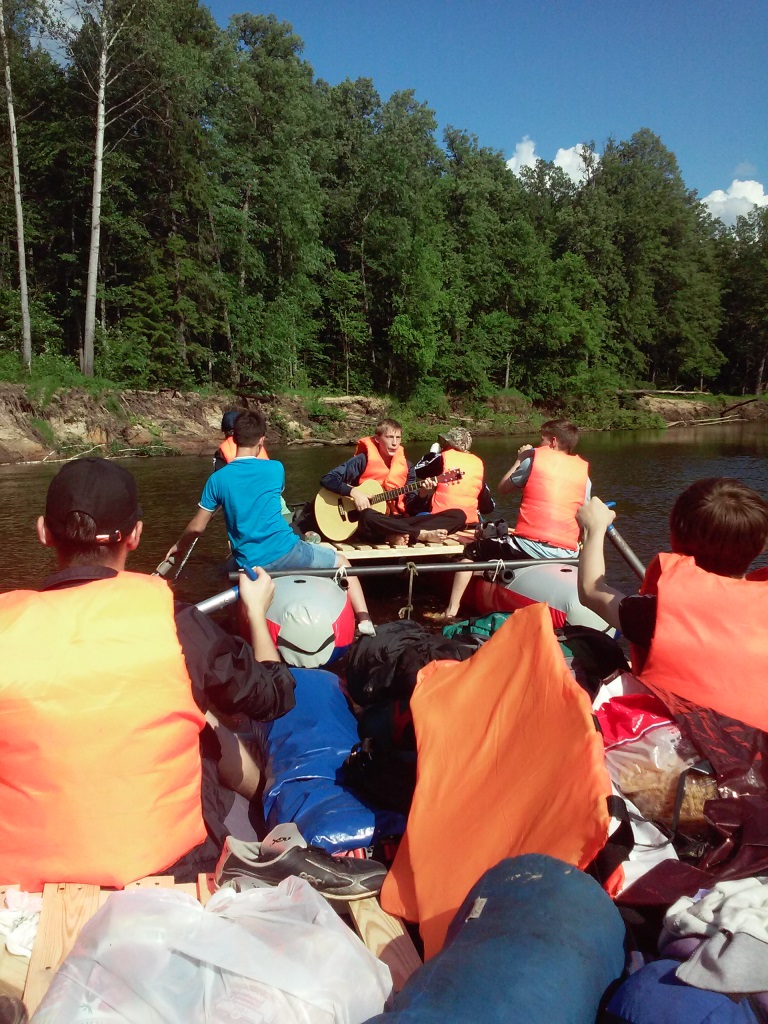 